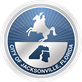 AgendaCity Council Special Committee on ResiliencySubcommittee on Environmental PlanningThursday, July 30, 20205:00 P.M. Roll call/quorum determinationChairman AndrewsReview of agendaChairman AndrewsProposed subcommittee structureCommittee discussionProposed assignmentsCommittee discussionNext stepsChairman AndrewsOpen input sessionAdjourn